國立臺北大學電機工程學系學生專題報告海報製作原則尺寸以A1尺寸（寬60cm*長90cm）版面為標準設計。圖樣設計以簡樸並能清楚呈現為原則，並針對各組所製作之專題內容為主。請依照下列範本（可將圖檔下載以便辨識）統一標示標題、各組專題名稱、指導老師姓名、組員姓名。內文以能明確表達專題為重點，其中圖表與文字比例以1：1為佳，並可視內容多寡自行調整版面。字體：一律使用標楷體。請將海報電子檔（含原始製作的檔案格式如PPT等以及JPG與PDF格式）與專題製作計畫書及專題報告共同彙整，並燒錄儲存於光碟。範例：本範例僅供下載參考，請勿沿用抄襲。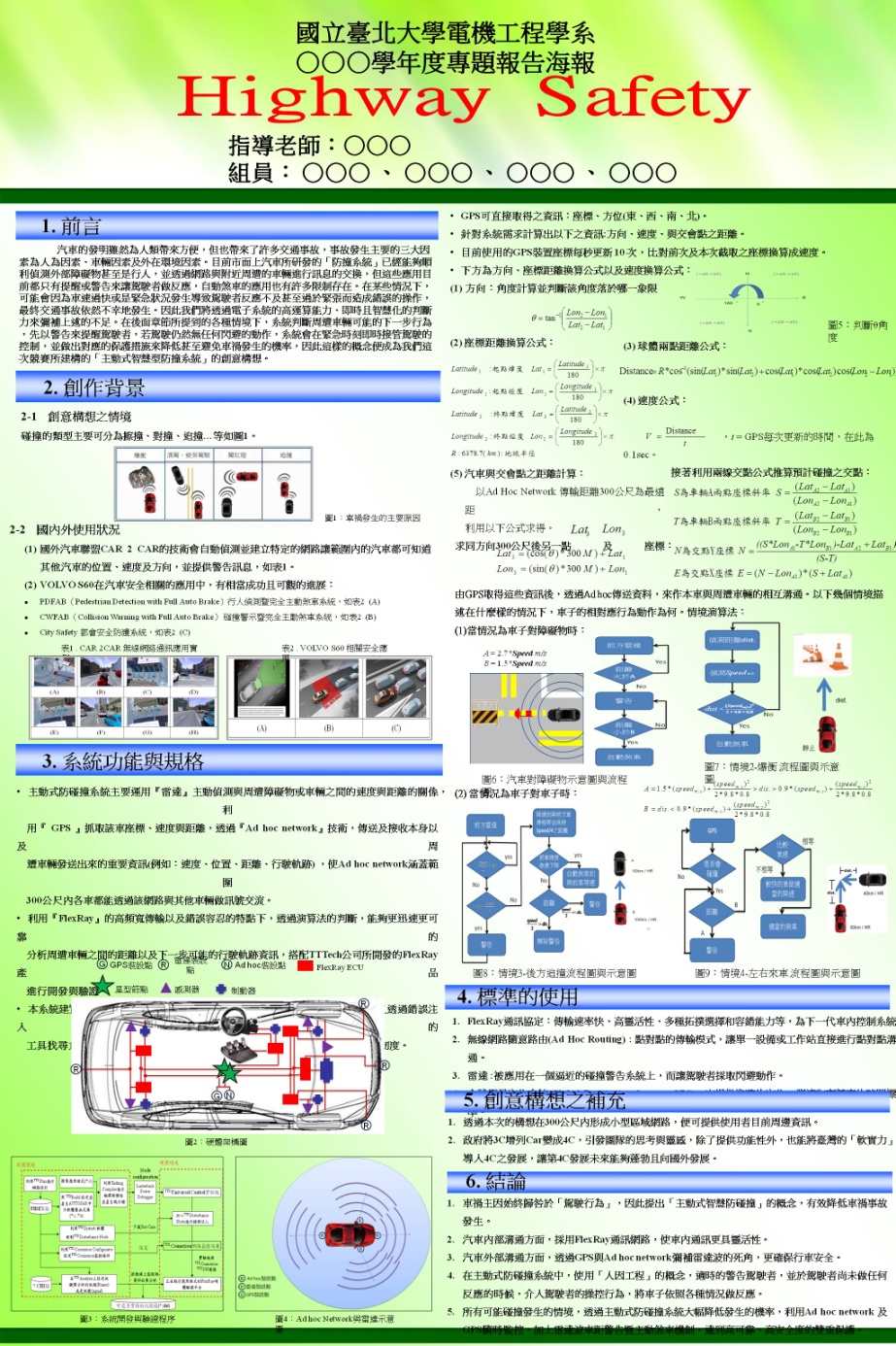 